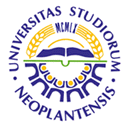 UNIVERSITY OF NOVI SADFACULTY OF AGRICULTURE 21000 NOVI SAD, TRG DOSITEJA OBRADOVIĆA 8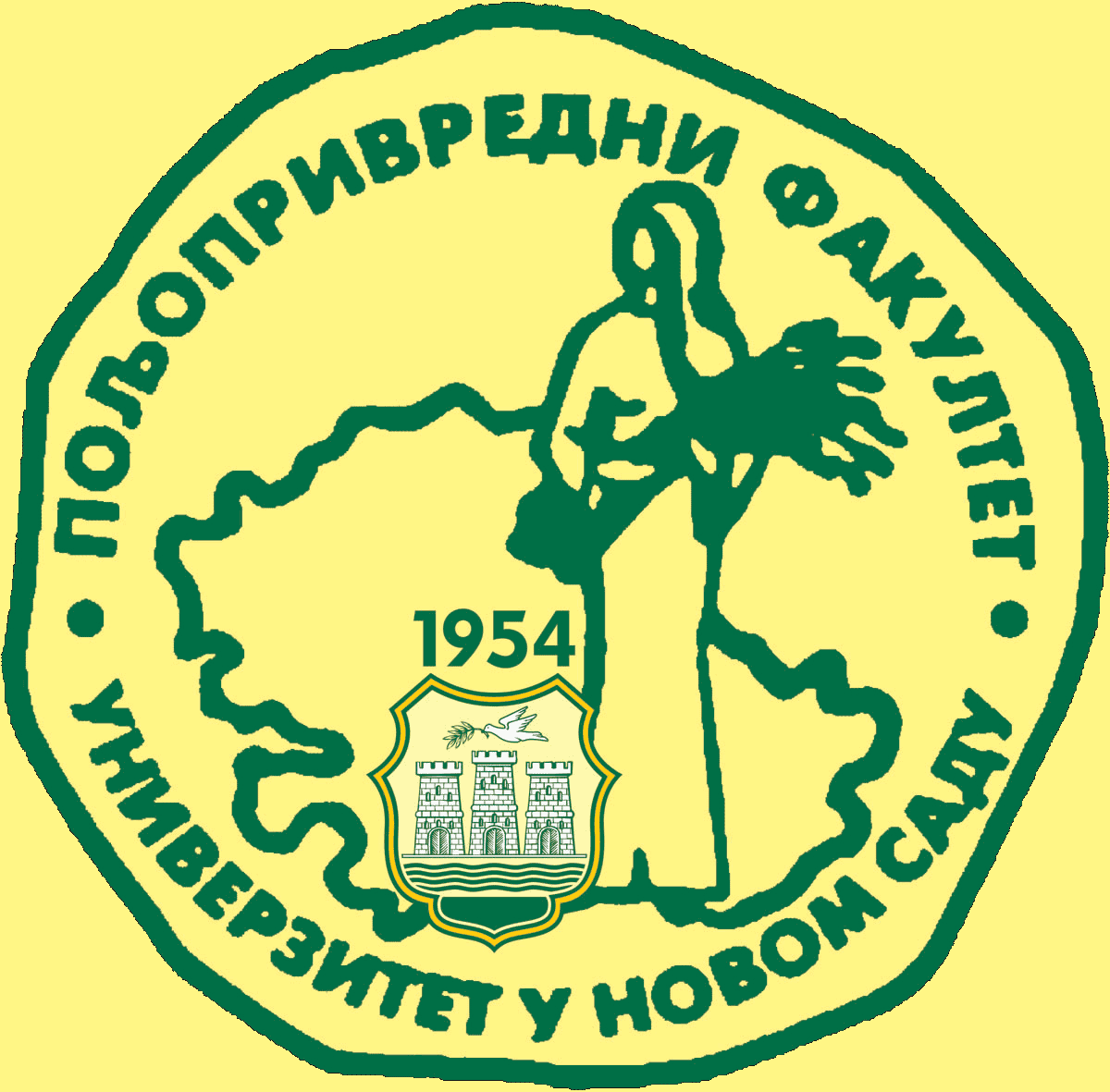 Study Programme AccreditationUNDERGRADUATE ACADEMIC STUDIES                       ANIMAL SCIENCETable 5.2 Course specificationTable 5.2 Course specificationTable 5.2 Course specificationCourse:Course:BIOTECHNOLOGY  IN  ANIMALS REPRODUCTIONBIOTECHNOLOGY  IN  ANIMALS REPRODUCTIONBIOTECHNOLOGY  IN  ANIMALS REPRODUCTIONBIOTECHNOLOGY  IN  ANIMALS REPRODUCTIONBIOTECHNOLOGY  IN  ANIMALS REPRODUCTIONBIOTECHNOLOGY  IN  ANIMALS REPRODUCTIONBIOTECHNOLOGY  IN  ANIMALS REPRODUCTIONBIOTECHNOLOGY  IN  ANIMALS REPRODUCTIONBIOTECHNOLOGY  IN  ANIMALS REPRODUCTIONCourse id: 3OST5I43Course id: 3OST5I43BIOTECHNOLOGY  IN  ANIMALS REPRODUCTIONBIOTECHNOLOGY  IN  ANIMALS REPRODUCTIONBIOTECHNOLOGY  IN  ANIMALS REPRODUCTIONBIOTECHNOLOGY  IN  ANIMALS REPRODUCTIONBIOTECHNOLOGY  IN  ANIMALS REPRODUCTIONBIOTECHNOLOGY  IN  ANIMALS REPRODUCTIONBIOTECHNOLOGY  IN  ANIMALS REPRODUCTIONBIOTECHNOLOGY  IN  ANIMALS REPRODUCTIONBIOTECHNOLOGY  IN  ANIMALS REPRODUCTIONNumber of ECTS:Number of ECTS:BIOTECHNOLOGY  IN  ANIMALS REPRODUCTIONBIOTECHNOLOGY  IN  ANIMALS REPRODUCTIONBIOTECHNOLOGY  IN  ANIMALS REPRODUCTIONBIOTECHNOLOGY  IN  ANIMALS REPRODUCTIONBIOTECHNOLOGY  IN  ANIMALS REPRODUCTIONBIOTECHNOLOGY  IN  ANIMALS REPRODUCTIONBIOTECHNOLOGY  IN  ANIMALS REPRODUCTIONBIOTECHNOLOGY  IN  ANIMALS REPRODUCTIONBIOTECHNOLOGY  IN  ANIMALS REPRODUCTIONTeacher:Teacher:Dr Saša B. Dragin, docentDr Saša B. Dragin, docentDr Saša B. Dragin, docentDr Saša B. Dragin, docentDr Saša B. Dragin, docentDr Saša B. Dragin, docentDr Saša B. Dragin, docentDr Saša B. Dragin, docentDr Saša B. Dragin, docentCourse statusCourse statusElectiveElectiveElectiveElectiveElectiveElectiveElectiveElectiveElectiveNumber of active teaching classes (weekly)Number of active teaching classes (weekly)Number of active teaching classes (weekly)Number of active teaching classes (weekly)Number of active teaching classes (weekly)Number of active teaching classes (weekly)Number of active teaching classes (weekly)Number of active teaching classes (weekly)Number of active teaching classes (weekly)Number of active teaching classes (weekly)Number of active teaching classes (weekly)Lectures:30Lectures:30Practical classes:30Practical classes:30Practical classes:30Other teaching types:Other teaching types:Study research work:Study research work:Other classes:Other classes:Precondition coursesPrecondition coursesNone/ Physiology of Domestic AnimalsNone/ Physiology of Domestic AnimalsNone/ Physiology of Domestic AnimalsNone/ Physiology of Domestic AnimalsNone/ Physiology of Domestic AnimalsNone/ Physiology of Domestic AnimalsNone/ Physiology of Domestic AnimalsNone/ Physiology of Domestic AnimalsNone/ Physiology of Domestic AnimalsEducational goalDetailed introduction to contemporary theoretical and practical knowledge in the field of biotechnological methods of control reproductive processes (full maturation, estrous cyclicity, fertilization and pregnancy, partus and lactation) at various animal species. Detailed introduction to modern technologies, artificial insemination and embryo transplantation, as well as the methods of in vitro manipulation of gametes and early embryos (in vitro maturation and fertilization of oocytes, reproductive cloning of early embryos, obtaining identical twins, forming chimera, transgenesis, long-term storage of sperm, oocytes and early embryos, the formation of ex situ gene banks). The application of these findings for understanding and practical problem solving from other related disciplines of animal science and practices.Educational goalDetailed introduction to contemporary theoretical and practical knowledge in the field of biotechnological methods of control reproductive processes (full maturation, estrous cyclicity, fertilization and pregnancy, partus and lactation) at various animal species. Detailed introduction to modern technologies, artificial insemination and embryo transplantation, as well as the methods of in vitro manipulation of gametes and early embryos (in vitro maturation and fertilization of oocytes, reproductive cloning of early embryos, obtaining identical twins, forming chimera, transgenesis, long-term storage of sperm, oocytes and early embryos, the formation of ex situ gene banks). The application of these findings for understanding and practical problem solving from other related disciplines of animal science and practices.Educational goalDetailed introduction to contemporary theoretical and practical knowledge in the field of biotechnological methods of control reproductive processes (full maturation, estrous cyclicity, fertilization and pregnancy, partus and lactation) at various animal species. Detailed introduction to modern technologies, artificial insemination and embryo transplantation, as well as the methods of in vitro manipulation of gametes and early embryos (in vitro maturation and fertilization of oocytes, reproductive cloning of early embryos, obtaining identical twins, forming chimera, transgenesis, long-term storage of sperm, oocytes and early embryos, the formation of ex situ gene banks). The application of these findings for understanding and practical problem solving from other related disciplines of animal science and practices.Educational goalDetailed introduction to contemporary theoretical and practical knowledge in the field of biotechnological methods of control reproductive processes (full maturation, estrous cyclicity, fertilization and pregnancy, partus and lactation) at various animal species. Detailed introduction to modern technologies, artificial insemination and embryo transplantation, as well as the methods of in vitro manipulation of gametes and early embryos (in vitro maturation and fertilization of oocytes, reproductive cloning of early embryos, obtaining identical twins, forming chimera, transgenesis, long-term storage of sperm, oocytes and early embryos, the formation of ex situ gene banks). The application of these findings for understanding and practical problem solving from other related disciplines of animal science and practices.Educational goalDetailed introduction to contemporary theoretical and practical knowledge in the field of biotechnological methods of control reproductive processes (full maturation, estrous cyclicity, fertilization and pregnancy, partus and lactation) at various animal species. Detailed introduction to modern technologies, artificial insemination and embryo transplantation, as well as the methods of in vitro manipulation of gametes and early embryos (in vitro maturation and fertilization of oocytes, reproductive cloning of early embryos, obtaining identical twins, forming chimera, transgenesis, long-term storage of sperm, oocytes and early embryos, the formation of ex situ gene banks). The application of these findings for understanding and practical problem solving from other related disciplines of animal science and practices.Educational goalDetailed introduction to contemporary theoretical and practical knowledge in the field of biotechnological methods of control reproductive processes (full maturation, estrous cyclicity, fertilization and pregnancy, partus and lactation) at various animal species. Detailed introduction to modern technologies, artificial insemination and embryo transplantation, as well as the methods of in vitro manipulation of gametes and early embryos (in vitro maturation and fertilization of oocytes, reproductive cloning of early embryos, obtaining identical twins, forming chimera, transgenesis, long-term storage of sperm, oocytes and early embryos, the formation of ex situ gene banks). The application of these findings for understanding and practical problem solving from other related disciplines of animal science and practices.Educational goalDetailed introduction to contemporary theoretical and practical knowledge in the field of biotechnological methods of control reproductive processes (full maturation, estrous cyclicity, fertilization and pregnancy, partus and lactation) at various animal species. Detailed introduction to modern technologies, artificial insemination and embryo transplantation, as well as the methods of in vitro manipulation of gametes and early embryos (in vitro maturation and fertilization of oocytes, reproductive cloning of early embryos, obtaining identical twins, forming chimera, transgenesis, long-term storage of sperm, oocytes and early embryos, the formation of ex situ gene banks). The application of these findings for understanding and practical problem solving from other related disciplines of animal science and practices.Educational goalDetailed introduction to contemporary theoretical and practical knowledge in the field of biotechnological methods of control reproductive processes (full maturation, estrous cyclicity, fertilization and pregnancy, partus and lactation) at various animal species. Detailed introduction to modern technologies, artificial insemination and embryo transplantation, as well as the methods of in vitro manipulation of gametes and early embryos (in vitro maturation and fertilization of oocytes, reproductive cloning of early embryos, obtaining identical twins, forming chimera, transgenesis, long-term storage of sperm, oocytes and early embryos, the formation of ex situ gene banks). The application of these findings for understanding and practical problem solving from other related disciplines of animal science and practices.Educational goalDetailed introduction to contemporary theoretical and practical knowledge in the field of biotechnological methods of control reproductive processes (full maturation, estrous cyclicity, fertilization and pregnancy, partus and lactation) at various animal species. Detailed introduction to modern technologies, artificial insemination and embryo transplantation, as well as the methods of in vitro manipulation of gametes and early embryos (in vitro maturation and fertilization of oocytes, reproductive cloning of early embryos, obtaining identical twins, forming chimera, transgenesis, long-term storage of sperm, oocytes and early embryos, the formation of ex situ gene banks). The application of these findings for understanding and practical problem solving from other related disciplines of animal science and practices.Educational goalDetailed introduction to contemporary theoretical and practical knowledge in the field of biotechnological methods of control reproductive processes (full maturation, estrous cyclicity, fertilization and pregnancy, partus and lactation) at various animal species. Detailed introduction to modern technologies, artificial insemination and embryo transplantation, as well as the methods of in vitro manipulation of gametes and early embryos (in vitro maturation and fertilization of oocytes, reproductive cloning of early embryos, obtaining identical twins, forming chimera, transgenesis, long-term storage of sperm, oocytes and early embryos, the formation of ex situ gene banks). The application of these findings for understanding and practical problem solving from other related disciplines of animal science and practices.Educational goalDetailed introduction to contemporary theoretical and practical knowledge in the field of biotechnological methods of control reproductive processes (full maturation, estrous cyclicity, fertilization and pregnancy, partus and lactation) at various animal species. Detailed introduction to modern technologies, artificial insemination and embryo transplantation, as well as the methods of in vitro manipulation of gametes and early embryos (in vitro maturation and fertilization of oocytes, reproductive cloning of early embryos, obtaining identical twins, forming chimera, transgenesis, long-term storage of sperm, oocytes and early embryos, the formation of ex situ gene banks). The application of these findings for understanding and practical problem solving from other related disciplines of animal science and practices.Educational outcomesQualifications of students to independently apply modern management methods of reproductive biotechnology functions of domestic mammals, and other species of mammals and birds.  After completion of the course, acquired knowledge can be successfully transferred to other persons, and that can have qualify B.Sc. students for  studies at higher education levels in the area of biotechnological sciences (master studies).Educational outcomesQualifications of students to independently apply modern management methods of reproductive biotechnology functions of domestic mammals, and other species of mammals and birds.  After completion of the course, acquired knowledge can be successfully transferred to other persons, and that can have qualify B.Sc. students for  studies at higher education levels in the area of biotechnological sciences (master studies).Educational outcomesQualifications of students to independently apply modern management methods of reproductive biotechnology functions of domestic mammals, and other species of mammals and birds.  After completion of the course, acquired knowledge can be successfully transferred to other persons, and that can have qualify B.Sc. students for  studies at higher education levels in the area of biotechnological sciences (master studies).Educational outcomesQualifications of students to independently apply modern management methods of reproductive biotechnology functions of domestic mammals, and other species of mammals and birds.  After completion of the course, acquired knowledge can be successfully transferred to other persons, and that can have qualify B.Sc. students for  studies at higher education levels in the area of biotechnological sciences (master studies).Educational outcomesQualifications of students to independently apply modern management methods of reproductive biotechnology functions of domestic mammals, and other species of mammals and birds.  After completion of the course, acquired knowledge can be successfully transferred to other persons, and that can have qualify B.Sc. students for  studies at higher education levels in the area of biotechnological sciences (master studies).Educational outcomesQualifications of students to independently apply modern management methods of reproductive biotechnology functions of domestic mammals, and other species of mammals and birds.  After completion of the course, acquired knowledge can be successfully transferred to other persons, and that can have qualify B.Sc. students for  studies at higher education levels in the area of biotechnological sciences (master studies).Educational outcomesQualifications of students to independently apply modern management methods of reproductive biotechnology functions of domestic mammals, and other species of mammals and birds.  After completion of the course, acquired knowledge can be successfully transferred to other persons, and that can have qualify B.Sc. students for  studies at higher education levels in the area of biotechnological sciences (master studies).Educational outcomesQualifications of students to independently apply modern management methods of reproductive biotechnology functions of domestic mammals, and other species of mammals and birds.  After completion of the course, acquired knowledge can be successfully transferred to other persons, and that can have qualify B.Sc. students for  studies at higher education levels in the area of biotechnological sciences (master studies).Educational outcomesQualifications of students to independently apply modern management methods of reproductive biotechnology functions of domestic mammals, and other species of mammals and birds.  After completion of the course, acquired knowledge can be successfully transferred to other persons, and that can have qualify B.Sc. students for  studies at higher education levels in the area of biotechnological sciences (master studies).Educational outcomesQualifications of students to independently apply modern management methods of reproductive biotechnology functions of domestic mammals, and other species of mammals and birds.  After completion of the course, acquired knowledge can be successfully transferred to other persons, and that can have qualify B.Sc. students for  studies at higher education levels in the area of biotechnological sciences (master studies).Educational outcomesQualifications of students to independently apply modern management methods of reproductive biotechnology functions of domestic mammals, and other species of mammals and birds.  After completion of the course, acquired knowledge can be successfully transferred to other persons, and that can have qualify B.Sc. students for  studies at higher education levels in the area of biotechnological sciences (master studies).Course contentTheory lessons:Functional morphology of the male and female reproductive organs of mammals and birds; Physiology of reproduction: mammals and birds (endocrine regulation of reproductive function; physiology of female sexual function; Physiology male sexual function). Biotechnology of reproduction: artificial insemination of cattle, pigs, sheep, goats, horses, dogs, cats and domestic birds; Embryo transplantation; manipulation of gametes and early embryos in vitro; Induction of estrus; Induction of superovulation; Induction and synchronization of oestrus outside the breeding season of sheep, goats and mares; synchronous induction of parturition; Methods diagnose pregnancy; Determination half of gametes and embryos.Practical classesa) Laboratory exercises: Anatomy and histology of male and female sexual organs; Endocrinology playback; Control the quality of sperm; Dilution of sperm and formation of insemination doses; Methods for detection of estrus; Development fetal and embryonic sheath material; Methods of diagnosis of pregnancy; Help with normal parturition; Analysis and evaluation reproductive efficiency of the herd.b) Field exercises: Perform on livestock farms and the experimental farm of the Department of Animal Husbandry, and include: Artificial insemination of certain species of domestic animals; Hygiene and health care for certain categories of breeding animals.Course contentTheory lessons:Functional morphology of the male and female reproductive organs of mammals and birds; Physiology of reproduction: mammals and birds (endocrine regulation of reproductive function; physiology of female sexual function; Physiology male sexual function). Biotechnology of reproduction: artificial insemination of cattle, pigs, sheep, goats, horses, dogs, cats and domestic birds; Embryo transplantation; manipulation of gametes and early embryos in vitro; Induction of estrus; Induction of superovulation; Induction and synchronization of oestrus outside the breeding season of sheep, goats and mares; synchronous induction of parturition; Methods diagnose pregnancy; Determination half of gametes and embryos.Practical classesa) Laboratory exercises: Anatomy and histology of male and female sexual organs; Endocrinology playback; Control the quality of sperm; Dilution of sperm and formation of insemination doses; Methods for detection of estrus; Development fetal and embryonic sheath material; Methods of diagnosis of pregnancy; Help with normal parturition; Analysis and evaluation reproductive efficiency of the herd.b) Field exercises: Perform on livestock farms and the experimental farm of the Department of Animal Husbandry, and include: Artificial insemination of certain species of domestic animals; Hygiene and health care for certain categories of breeding animals.Course contentTheory lessons:Functional morphology of the male and female reproductive organs of mammals and birds; Physiology of reproduction: mammals and birds (endocrine regulation of reproductive function; physiology of female sexual function; Physiology male sexual function). Biotechnology of reproduction: artificial insemination of cattle, pigs, sheep, goats, horses, dogs, cats and domestic birds; Embryo transplantation; manipulation of gametes and early embryos in vitro; Induction of estrus; Induction of superovulation; Induction and synchronization of oestrus outside the breeding season of sheep, goats and mares; synchronous induction of parturition; Methods diagnose pregnancy; Determination half of gametes and embryos.Practical classesa) Laboratory exercises: Anatomy and histology of male and female sexual organs; Endocrinology playback; Control the quality of sperm; Dilution of sperm and formation of insemination doses; Methods for detection of estrus; Development fetal and embryonic sheath material; Methods of diagnosis of pregnancy; Help with normal parturition; Analysis and evaluation reproductive efficiency of the herd.b) Field exercises: Perform on livestock farms and the experimental farm of the Department of Animal Husbandry, and include: Artificial insemination of certain species of domestic animals; Hygiene and health care for certain categories of breeding animals.Course contentTheory lessons:Functional morphology of the male and female reproductive organs of mammals and birds; Physiology of reproduction: mammals and birds (endocrine regulation of reproductive function; physiology of female sexual function; Physiology male sexual function). Biotechnology of reproduction: artificial insemination of cattle, pigs, sheep, goats, horses, dogs, cats and domestic birds; Embryo transplantation; manipulation of gametes and early embryos in vitro; Induction of estrus; Induction of superovulation; Induction and synchronization of oestrus outside the breeding season of sheep, goats and mares; synchronous induction of parturition; Methods diagnose pregnancy; Determination half of gametes and embryos.Practical classesa) Laboratory exercises: Anatomy and histology of male and female sexual organs; Endocrinology playback; Control the quality of sperm; Dilution of sperm and formation of insemination doses; Methods for detection of estrus; Development fetal and embryonic sheath material; Methods of diagnosis of pregnancy; Help with normal parturition; Analysis and evaluation reproductive efficiency of the herd.b) Field exercises: Perform on livestock farms and the experimental farm of the Department of Animal Husbandry, and include: Artificial insemination of certain species of domestic animals; Hygiene and health care for certain categories of breeding animals.Course contentTheory lessons:Functional morphology of the male and female reproductive organs of mammals and birds; Physiology of reproduction: mammals and birds (endocrine regulation of reproductive function; physiology of female sexual function; Physiology male sexual function). Biotechnology of reproduction: artificial insemination of cattle, pigs, sheep, goats, horses, dogs, cats and domestic birds; Embryo transplantation; manipulation of gametes and early embryos in vitro; Induction of estrus; Induction of superovulation; Induction and synchronization of oestrus outside the breeding season of sheep, goats and mares; synchronous induction of parturition; Methods diagnose pregnancy; Determination half of gametes and embryos.Practical classesa) Laboratory exercises: Anatomy and histology of male and female sexual organs; Endocrinology playback; Control the quality of sperm; Dilution of sperm and formation of insemination doses; Methods for detection of estrus; Development fetal and embryonic sheath material; Methods of diagnosis of pregnancy; Help with normal parturition; Analysis and evaluation reproductive efficiency of the herd.b) Field exercises: Perform on livestock farms and the experimental farm of the Department of Animal Husbandry, and include: Artificial insemination of certain species of domestic animals; Hygiene and health care for certain categories of breeding animals.Course contentTheory lessons:Functional morphology of the male and female reproductive organs of mammals and birds; Physiology of reproduction: mammals and birds (endocrine regulation of reproductive function; physiology of female sexual function; Physiology male sexual function). Biotechnology of reproduction: artificial insemination of cattle, pigs, sheep, goats, horses, dogs, cats and domestic birds; Embryo transplantation; manipulation of gametes and early embryos in vitro; Induction of estrus; Induction of superovulation; Induction and synchronization of oestrus outside the breeding season of sheep, goats and mares; synchronous induction of parturition; Methods diagnose pregnancy; Determination half of gametes and embryos.Practical classesa) Laboratory exercises: Anatomy and histology of male and female sexual organs; Endocrinology playback; Control the quality of sperm; Dilution of sperm and formation of insemination doses; Methods for detection of estrus; Development fetal and embryonic sheath material; Methods of diagnosis of pregnancy; Help with normal parturition; Analysis and evaluation reproductive efficiency of the herd.b) Field exercises: Perform on livestock farms and the experimental farm of the Department of Animal Husbandry, and include: Artificial insemination of certain species of domestic animals; Hygiene and health care for certain categories of breeding animals.Course contentTheory lessons:Functional morphology of the male and female reproductive organs of mammals and birds; Physiology of reproduction: mammals and birds (endocrine regulation of reproductive function; physiology of female sexual function; Physiology male sexual function). Biotechnology of reproduction: artificial insemination of cattle, pigs, sheep, goats, horses, dogs, cats and domestic birds; Embryo transplantation; manipulation of gametes and early embryos in vitro; Induction of estrus; Induction of superovulation; Induction and synchronization of oestrus outside the breeding season of sheep, goats and mares; synchronous induction of parturition; Methods diagnose pregnancy; Determination half of gametes and embryos.Practical classesa) Laboratory exercises: Anatomy and histology of male and female sexual organs; Endocrinology playback; Control the quality of sperm; Dilution of sperm and formation of insemination doses; Methods for detection of estrus; Development fetal and embryonic sheath material; Methods of diagnosis of pregnancy; Help with normal parturition; Analysis and evaluation reproductive efficiency of the herd.b) Field exercises: Perform on livestock farms and the experimental farm of the Department of Animal Husbandry, and include: Artificial insemination of certain species of domestic animals; Hygiene and health care for certain categories of breeding animals.Course contentTheory lessons:Functional morphology of the male and female reproductive organs of mammals and birds; Physiology of reproduction: mammals and birds (endocrine regulation of reproductive function; physiology of female sexual function; Physiology male sexual function). Biotechnology of reproduction: artificial insemination of cattle, pigs, sheep, goats, horses, dogs, cats and domestic birds; Embryo transplantation; manipulation of gametes and early embryos in vitro; Induction of estrus; Induction of superovulation; Induction and synchronization of oestrus outside the breeding season of sheep, goats and mares; synchronous induction of parturition; Methods diagnose pregnancy; Determination half of gametes and embryos.Practical classesa) Laboratory exercises: Anatomy and histology of male and female sexual organs; Endocrinology playback; Control the quality of sperm; Dilution of sperm and formation of insemination doses; Methods for detection of estrus; Development fetal and embryonic sheath material; Methods of diagnosis of pregnancy; Help with normal parturition; Analysis and evaluation reproductive efficiency of the herd.b) Field exercises: Perform on livestock farms and the experimental farm of the Department of Animal Husbandry, and include: Artificial insemination of certain species of domestic animals; Hygiene and health care for certain categories of breeding animals.Course contentTheory lessons:Functional morphology of the male and female reproductive organs of mammals and birds; Physiology of reproduction: mammals and birds (endocrine regulation of reproductive function; physiology of female sexual function; Physiology male sexual function). Biotechnology of reproduction: artificial insemination of cattle, pigs, sheep, goats, horses, dogs, cats and domestic birds; Embryo transplantation; manipulation of gametes and early embryos in vitro; Induction of estrus; Induction of superovulation; Induction and synchronization of oestrus outside the breeding season of sheep, goats and mares; synchronous induction of parturition; Methods diagnose pregnancy; Determination half of gametes and embryos.Practical classesa) Laboratory exercises: Anatomy and histology of male and female sexual organs; Endocrinology playback; Control the quality of sperm; Dilution of sperm and formation of insemination doses; Methods for detection of estrus; Development fetal and embryonic sheath material; Methods of diagnosis of pregnancy; Help with normal parturition; Analysis and evaluation reproductive efficiency of the herd.b) Field exercises: Perform on livestock farms and the experimental farm of the Department of Animal Husbandry, and include: Artificial insemination of certain species of domestic animals; Hygiene and health care for certain categories of breeding animals.Course contentTheory lessons:Functional morphology of the male and female reproductive organs of mammals and birds; Physiology of reproduction: mammals and birds (endocrine regulation of reproductive function; physiology of female sexual function; Physiology male sexual function). Biotechnology of reproduction: artificial insemination of cattle, pigs, sheep, goats, horses, dogs, cats and domestic birds; Embryo transplantation; manipulation of gametes and early embryos in vitro; Induction of estrus; Induction of superovulation; Induction and synchronization of oestrus outside the breeding season of sheep, goats and mares; synchronous induction of parturition; Methods diagnose pregnancy; Determination half of gametes and embryos.Practical classesa) Laboratory exercises: Anatomy and histology of male and female sexual organs; Endocrinology playback; Control the quality of sperm; Dilution of sperm and formation of insemination doses; Methods for detection of estrus; Development fetal and embryonic sheath material; Methods of diagnosis of pregnancy; Help with normal parturition; Analysis and evaluation reproductive efficiency of the herd.b) Field exercises: Perform on livestock farms and the experimental farm of the Department of Animal Husbandry, and include: Artificial insemination of certain species of domestic animals; Hygiene and health care for certain categories of breeding animals.Course contentTheory lessons:Functional morphology of the male and female reproductive organs of mammals and birds; Physiology of reproduction: mammals and birds (endocrine regulation of reproductive function; physiology of female sexual function; Physiology male sexual function). Biotechnology of reproduction: artificial insemination of cattle, pigs, sheep, goats, horses, dogs, cats and domestic birds; Embryo transplantation; manipulation of gametes and early embryos in vitro; Induction of estrus; Induction of superovulation; Induction and synchronization of oestrus outside the breeding season of sheep, goats and mares; synchronous induction of parturition; Methods diagnose pregnancy; Determination half of gametes and embryos.Practical classesa) Laboratory exercises: Anatomy and histology of male and female sexual organs; Endocrinology playback; Control the quality of sperm; Dilution of sperm and formation of insemination doses; Methods for detection of estrus; Development fetal and embryonic sheath material; Methods of diagnosis of pregnancy; Help with normal parturition; Analysis and evaluation reproductive efficiency of the herd.b) Field exercises: Perform on livestock farms and the experimental farm of the Department of Animal Husbandry, and include: Artificial insemination of certain species of domestic animals; Hygiene and health care for certain categories of breeding animals.Teaching methodsLectures, (oral presentation), slides, ppt-presentation, preparation examination  , practical work (laboratories and on farms), consultations, term papers.Teaching methodsLectures, (oral presentation), slides, ppt-presentation, preparation examination  , practical work (laboratories and on farms), consultations, term papers.Teaching methodsLectures, (oral presentation), slides, ppt-presentation, preparation examination  , practical work (laboratories and on farms), consultations, term papers.Teaching methodsLectures, (oral presentation), slides, ppt-presentation, preparation examination  , practical work (laboratories and on farms), consultations, term papers.Teaching methodsLectures, (oral presentation), slides, ppt-presentation, preparation examination  , practical work (laboratories and on farms), consultations, term papers.Teaching methodsLectures, (oral presentation), slides, ppt-presentation, preparation examination  , practical work (laboratories and on farms), consultations, term papers.Teaching methodsLectures, (oral presentation), slides, ppt-presentation, preparation examination  , practical work (laboratories and on farms), consultations, term papers.Teaching methodsLectures, (oral presentation), slides, ppt-presentation, preparation examination  , practical work (laboratories and on farms), consultations, term papers.Teaching methodsLectures, (oral presentation), slides, ppt-presentation, preparation examination  , practical work (laboratories and on farms), consultations, term papers.Teaching methodsLectures, (oral presentation), slides, ppt-presentation, preparation examination  , practical work (laboratories and on farms), consultations, term papers.Teaching methodsLectures, (oral presentation), slides, ppt-presentation, preparation examination  , practical work (laboratories and on farms), consultations, term papers.Knowledge evaluation (maximum 100 points)Knowledge evaluation (maximum 100 points)Knowledge evaluation (maximum 100 points)Knowledge evaluation (maximum 100 points)Knowledge evaluation (maximum 100 points)Knowledge evaluation (maximum 100 points)Knowledge evaluation (maximum 100 points)Knowledge evaluation (maximum 100 points)Knowledge evaluation (maximum 100 points)Knowledge evaluation (maximum 100 points)Knowledge evaluation (maximum 100 points)Pre-examination obligationsPre-examination obligationsPre-examination obligationsMandatoryPointsPointsFinal exam (izabrati)Final exam (izabrati)MandatoryMandatoryPointsLecture attendanceLecture attendanceLecture attendanceYes55Oral part of the examOral part of the examYesYes50Test (2)Test (2)Test (2)Yes4040Exercise attendanceExercise attendanceExercise attendanceYes55Term paperTerm paperTerm paperNoLiterature Literature Literature Literature Literature Literature Literature Literature Literature Literature Literature Ord.AuthorAuthorTitleTitleTitlePublisherPublisherPublisherPublisherYearStančić B.Stančić B.Reprodukcija domaćih životinjaReprodukcija domaćih životinjaReprodukcija domaćih životinjaPoljoprivredni fakultet Novi SadPoljoprivredni fakultet Novi SadPoljoprivredni fakultet Novi SadPoljoprivredni fakultet Novi Sad2008.Dragin S., Stančić I.,  Erdeljan M. Dragin S., Stančić I.,  Erdeljan M. Reprodukcija  domaćih  životinja  (prakticum).  Reprodukcija  domaćih  životinja  (prakticum).  Reprodukcija  domaćih  životinja  (prakticum).  Poljoprivredni  fakultet Novi SadPoljoprivredni  fakultet Novi SadPoljoprivredni  fakultet Novi SadPoljoprivredni  fakultet Novi Sad2011. Stančić   B., Veselinović S. Stančić   B., Veselinović S.Biotehnologija   u reprodukciji  domaćih   životinja   Biotehnologija   u reprodukciji  domaćih   životinja   Biotehnologija   u reprodukciji  domaćih   životinja   Poljoprivredni  fakultet Novi SadPoljoprivredni  fakultet Novi SadPoljoprivredni  fakultet Novi SadPoljoprivredni  fakultet Novi Sad2002.Stančić, B.Stančić, B.Tehnologija veštačkog osemenjavanja svinja (practicum)Tehnologija veštačkog osemenjavanja svinja (practicum)Tehnologija veštačkog osemenjavanja svinja (practicum)Poljoprivredni fakultet, Novi SadPoljoprivredni fakultet, Novi SadPoljoprivredni fakultet, Novi SadPoljoprivredni fakultet, Novi Sad2006.Gordon I. Gordon I. Reproductive Technologies in Farm AnimalsReproductive Technologies in Farm AnimalsReproductive Technologies in Farm AnimalsCAB Int. Publ., Wallingford, UKCAB Int. Publ., Wallingford, UKCAB Int. Publ., Wallingford, UKCAB Int. Publ., Wallingford, UK2005.